EK Form6 - Tez Savunma Sınavı Tez Jürisi Kişisel Değerlendirme RaporuT.C.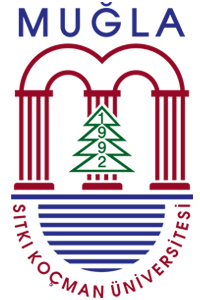 MUĞLA SITKI KOÇMAN ÜNİVERSİTESİSAĞLIK BİLİMLERİ ENSTİTÜSÜTEZ SAVUNMA SINAVI TUTANAK FORMUAna Bilim Dalı: ……………………………………………………………………………………………………………………………………..Program: ……………………………………………………………………………………………………………………………………………...Öğrencinin Adı Soyadı: ……………………………………………………………………………………………………….…………….….Öğrenci Numarası: ……………………………………………………………………………………………………………………………....Tez Başlığı: ………………………………………………………………………………………………….…………………………………….....Tez Savunma Sınavı Yapılış Şekli*:	 Yüz yüze	 Video konferans*Jüri raporları ve sınav tutanağı; yüz yüze yapılan sınavlarda tez savunma sınavını izleyen 3 (üç) gün içinde, video konferans yöntemiyle yapılan sınavlarda tez savunma sınavını izleyen 10 (on) gün içerisinde EABDB tarafından Enstitüye iletilir.SAĞLIK BİLİMLERİ ENSTİTÜSÜ MÜDÜRLÜĞÜNEYukarıda bilgileri yazılı Ana Bilim Dalımız öğrencisi, tez çalışmalarını sonuçlandırmış ve Tez Savunma Sınavı Enstitü Yönetim Kurulunuzun onayladığı jüri tarafından yapılmıştır. Sınav tutanağı aşağıdadır.Bilgilerinizi ve gereğini arz ederim. ..... . ..... . 20.…	İmza	Ana Bilim Dalı BaşkanıTEZ SAVUNMA SINAV JÜRİSİ TARAFINDAN DOLDURULACAKTIR.TEZ SAVUNMA SINAVI TUTANAĞIJürimiz ..... . .…. . 20.…  tarihinde saat …...….’da toplanmış ve yukarıda adı, soyadı, ana bilim dalı, program ve tez bilgileri yazılı öğrencinin tezini incelemiş ve yapılan tez savunma sınavı sonucunda öğrencinin tezi hakkında oy birliği /  oy çokluğu** ile  kabul /  düzeltme*** /  ret kararı vermiştir.	**	Oy çokluğu durumunda oran mutlaka yazılmalı ve muhalefet notları sınav evrakına eklenmelidir.	***	Tezi hakkında düzeltme kararı verilen öğrenci en geç üç ay içinde düzeltmeleri yapılan tezi, aynı jüri önünde yeniden savunur. 		Bu savunmaya mazeretsiz katılmayan ya da savunma sonunda başarısız bulunarak tezi kabul edilmeyen öğrencinin Enstitü 		ile ilişiği kesilir.